Bionexo	https://bionexo.bionexo.com/jsp/RelatPDC/relat_adjudica.jsp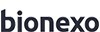 Bionexo do Brasil LtdaRelatório emitido em 23/01/2024 10:13CompradorIGH - HUAPA - HOSPITAL DE URGÊNCIA DE APARECIDA DE GOIÂNIA (11.858.570/0004-86)Rua D Nequita C/ Dao Barbosa , 0 - Qd 08 Lt 18 E 19 C-10 - APARECIDA DE GOIÂNIA, GO CEP: 74968-121Relação de Itens (Confirmação)Pedido de Cotação : 330465670COTAÇÃO Nº 54385 - MATERIAL MEDICO - HEAPA JAN/2024Frete PróprioObservações: *PAGAMENTO: Somente a prazo e por meio de depósito em conta PJ do fornecedor. *FRETE: Só serão aceitas propostas com frete CIF e para entrega no endereço: AV. DIAMANTE, ESQUINA C/ A RUA MUCURI, JARDIM CONDE DOS ARCOS, AP DE GOIÂNIA/GO CEP: 74969210, dia e horário especificado. *CERTIDÕES: As Certidões Municipal, Estadual de Goiás, Federal, FGTS e Trabalhista devem estar regulares desde a data da emissão da proposta até a data do pagamento. *REGULAMENTO: O processo de compras obedecerá ao Regulamento de Compras do IGH, prevalecendo este em relação a estes termos em caso de divergência.Tipo de Cotação: Cotação Normal	 Fornecedor : Todos os FornecedoresData de Confirmação : Todas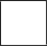 Produto     Código Programação Fabricante  Embalagem Fornecedor Comentário     Justificativa	PreçoPreço Rent(%) Quantidade	ValorUsuáriode EntregaUnitário FábricaTotalCOLCHAO HOSP.1		REVEST. COURVIN1.90X0.80 - UNIDADE40243	-COLCHAO HOSPITALAR REVESTIDO190x80 -	UN REALESPUMAS - REAL ESPUMASPablo Ferreira Dos Santos 04079917198null;1 -Não atende a condição de pagamento/prazo.2 - Respondeu	R$	R$frete FOB. 3 - Não 359,6500 0,0000respondeu e-mail de homologação.10 Unidade 3.59R$ 000Danielly Evelyn Pereira Da Cruz23/01/202408:32COLCHONETE2 HOSPITALAR37624	-COLCHAO HOSPITALAR REVESTIDO190x60 -	UNPablo Ferreira Dos Santosnull;1,2 - Não atende a condição depagamento/prazo.	R$	R$15 Unidade	R$Danielly Evelyn Pereira DaCruz190 X .60 -UNIDADEREALESPUMAS - REAL ESPUMAS040799171983 - Nãorespondeu e-mail de homologação.179,9700 0,00002.699,550023/01/202408:32Total Parcial:R$ 6.296,0500Total de Itens da Cotação: 2    Total de Itens Impressos: 2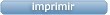 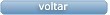 Clique aqui para geração de relatório completo com quebra de páginaTotal Geral:25.0	R$6.296,05001 of 1	23/01/2024, 10:13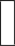 FornecedorFaturamento MínimoPrazo de EntregaValidade da PropostaCondições de PagamentoFreteObservações1Pablo Ferreira Dos Santos 04079917198 GOIÂNIA - GOPablo Ferreira Santos - 6238771635 pasan@pasanhospitalar.comMais informaçõesR$ 150,00007 dias após confirmação10/02/202430 ddlCIFnull